What report should we see for job work ledger with quantity?We have a report for job work ledger with quantity.INVENTORY MANAGEMENTOSP JOB WORK REPORTJOB WORK LEDGER WITH QUANTITY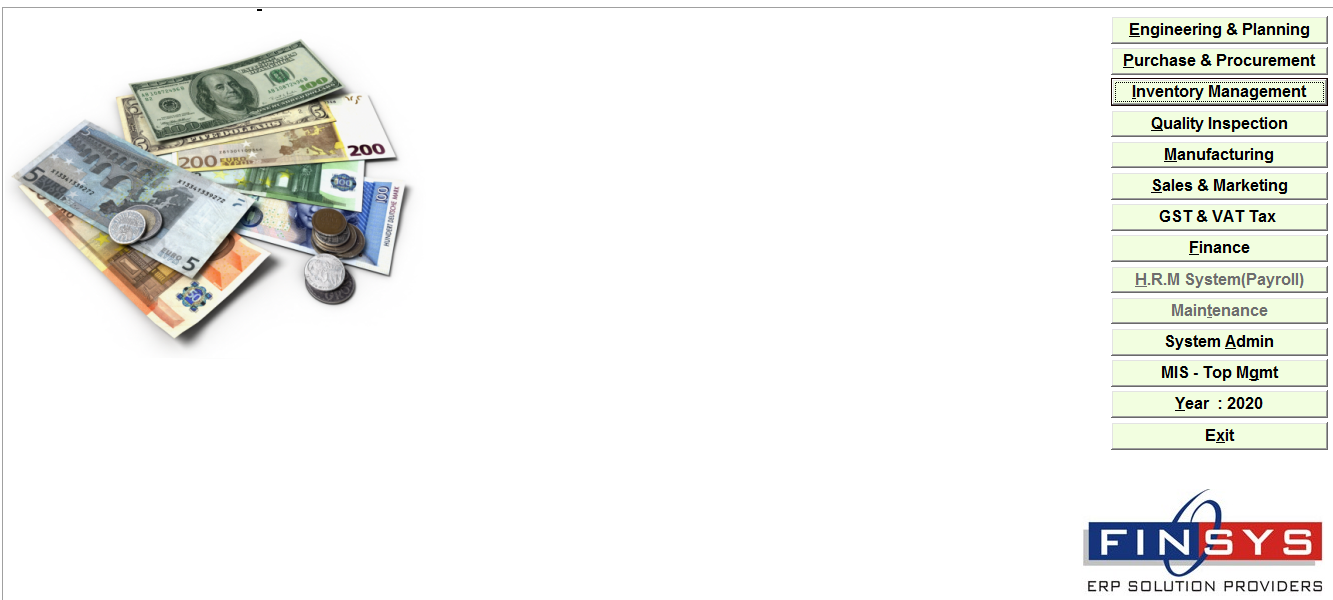 ClickInventory Module 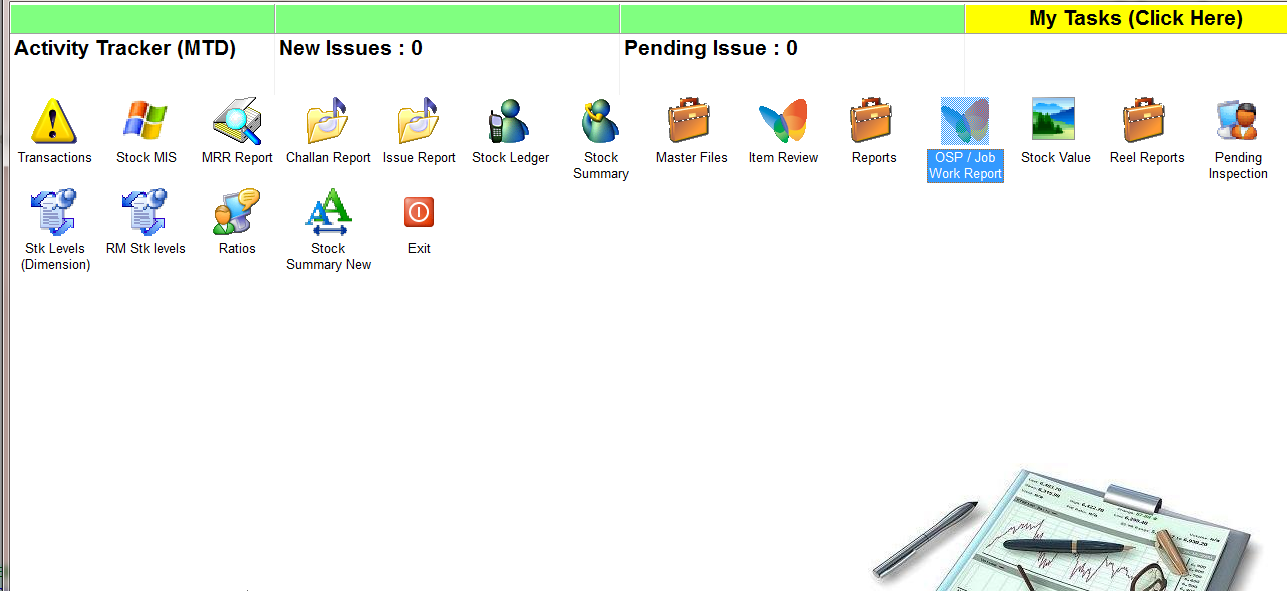 ClickOSP Job work report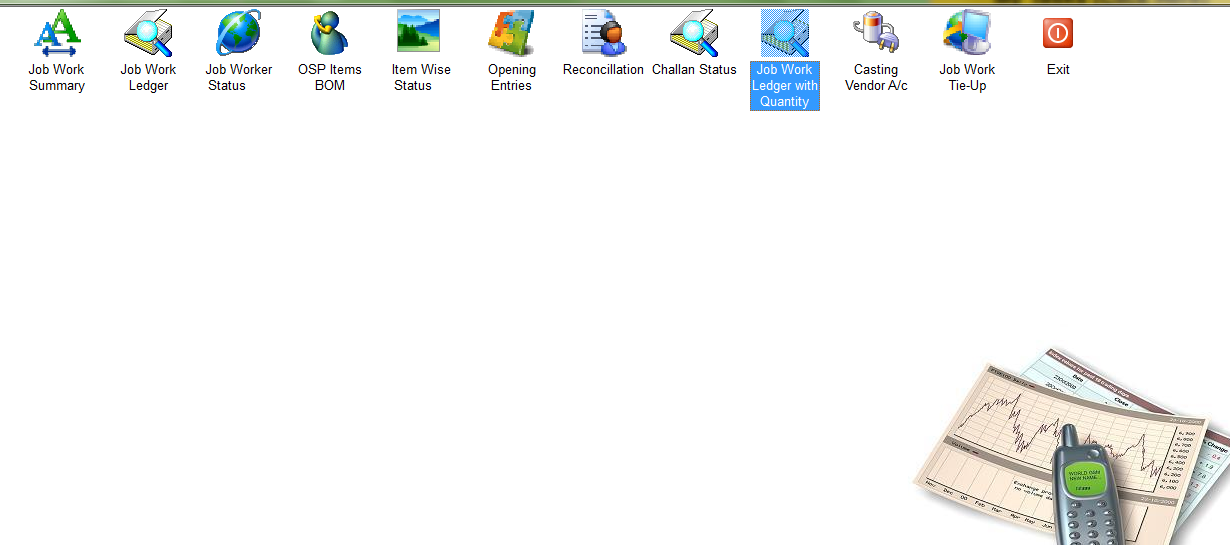 ClickJob Work ledger with quantity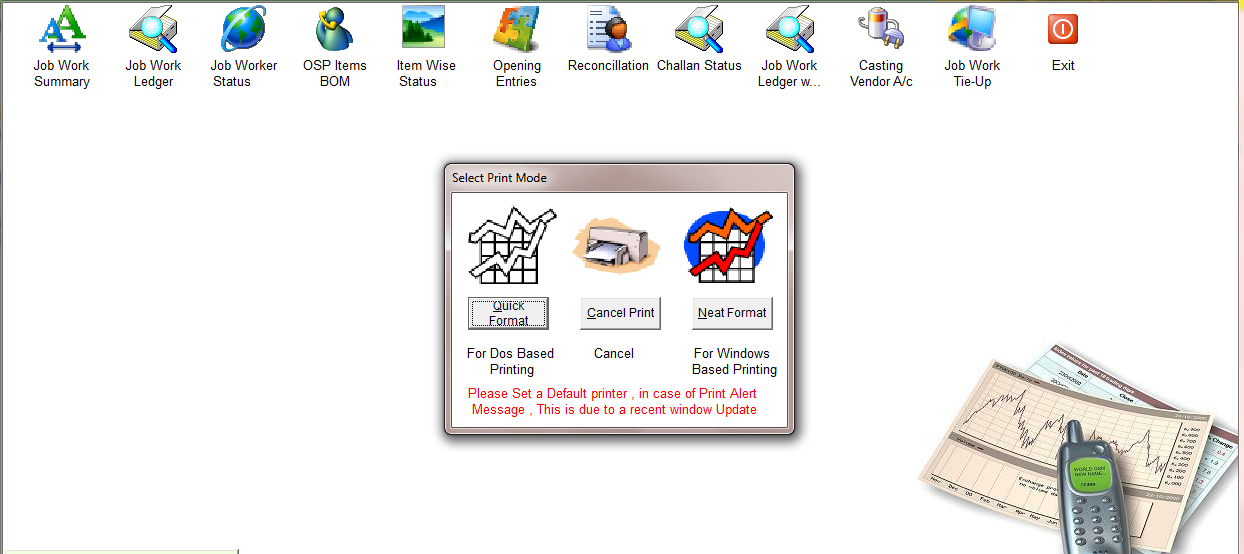 ClickNeat Format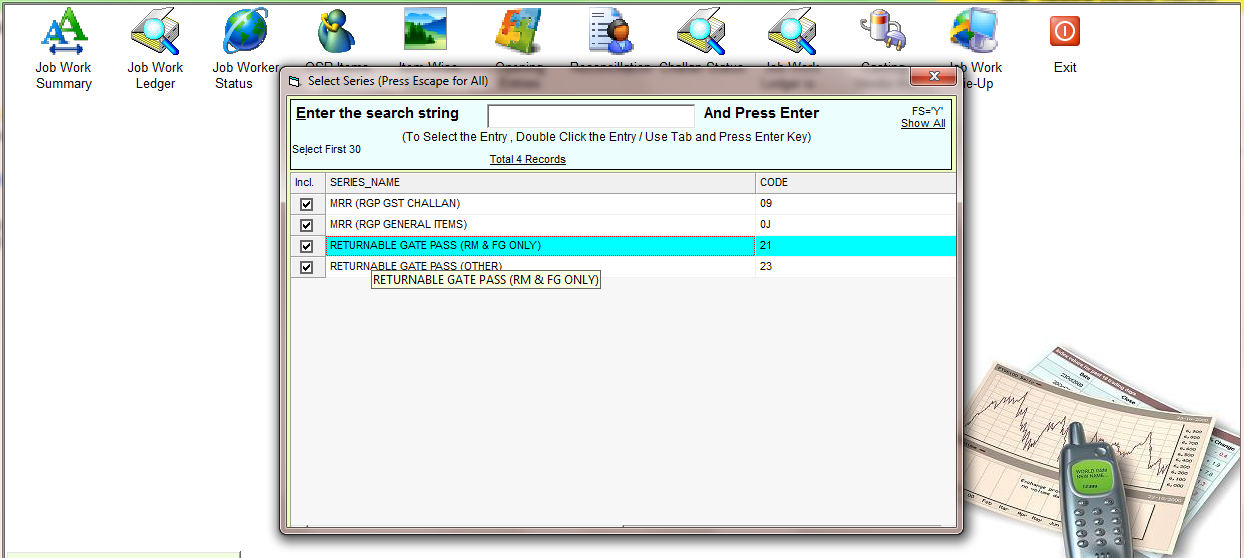 Select the types 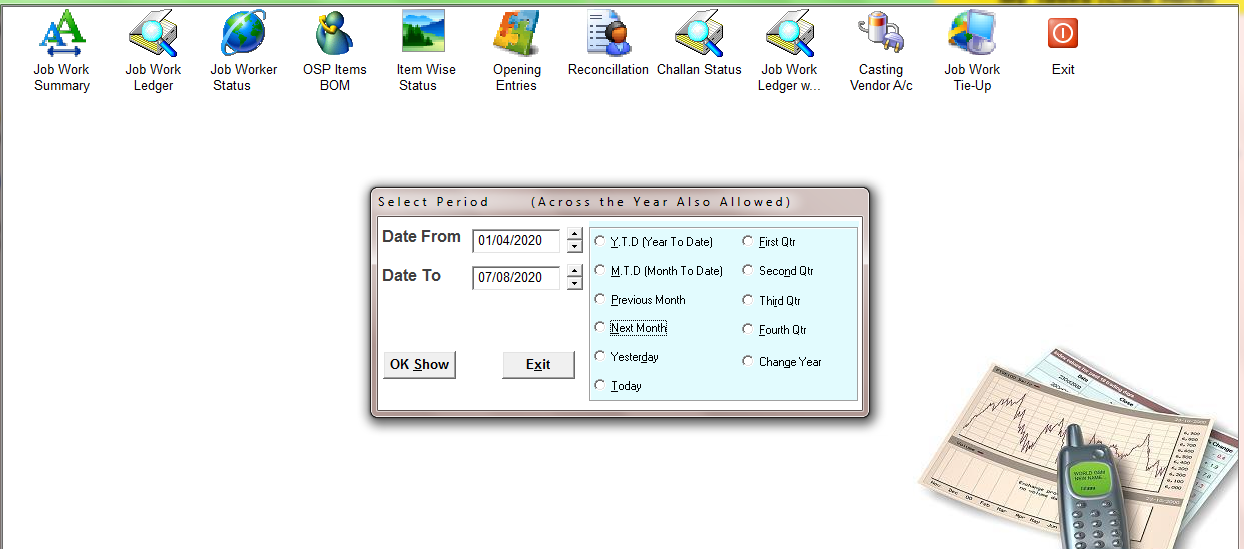 Select the time period 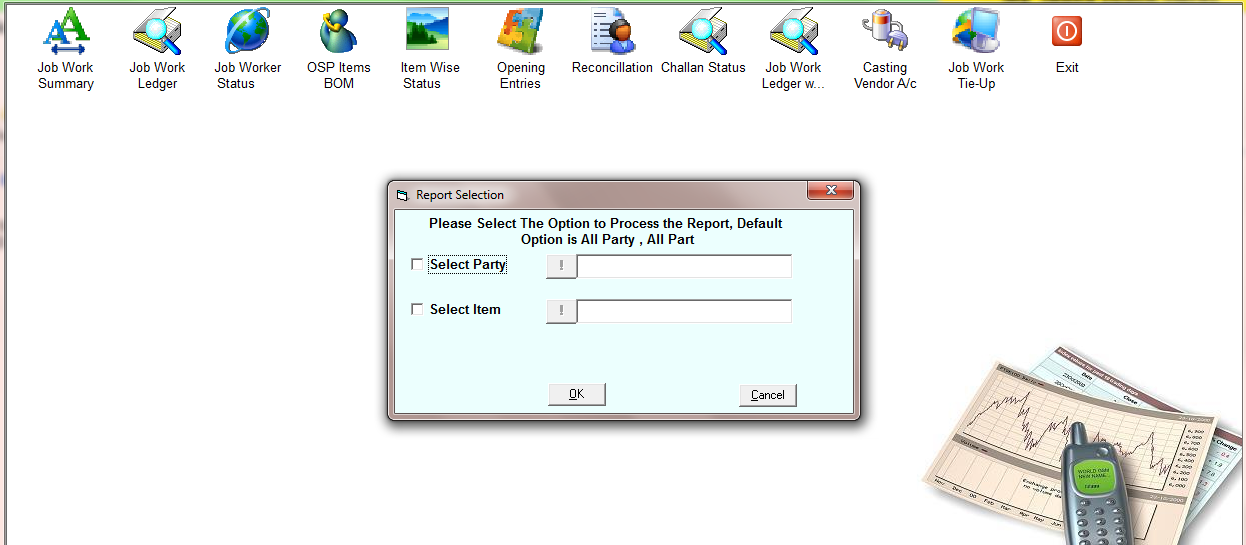 Select the party if you want to see for specific party report 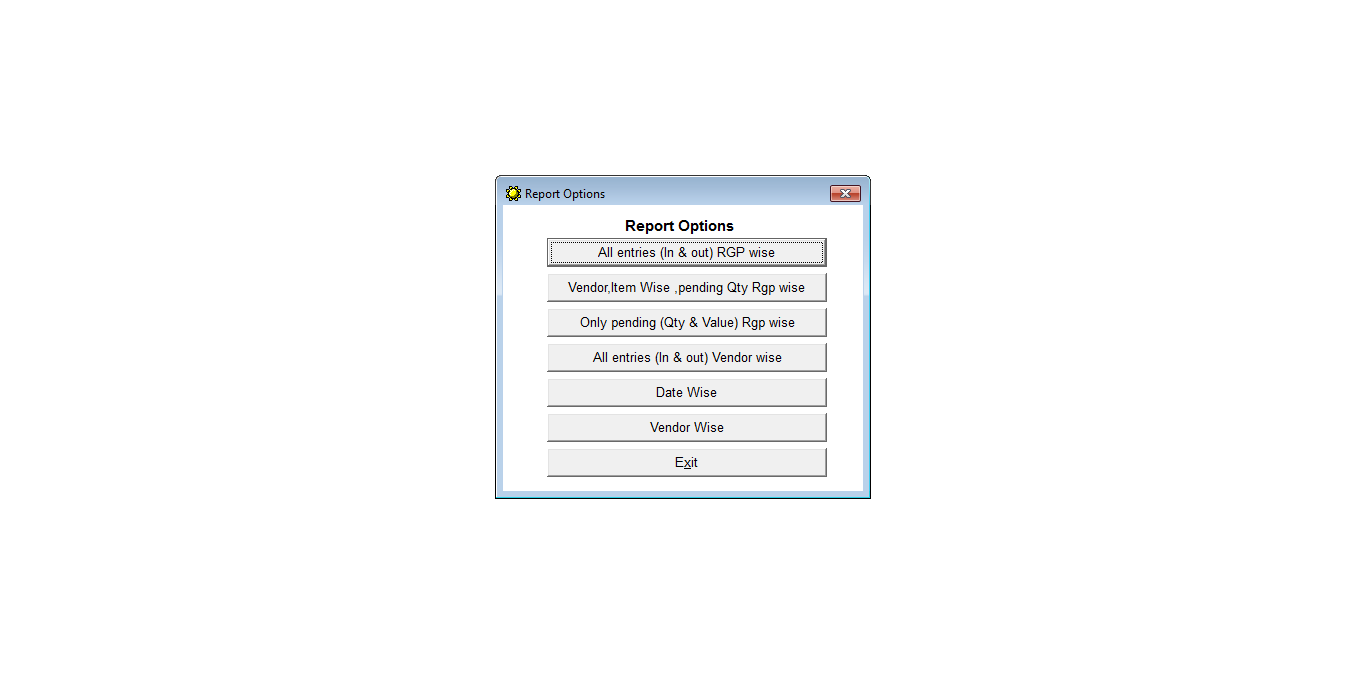 Select the option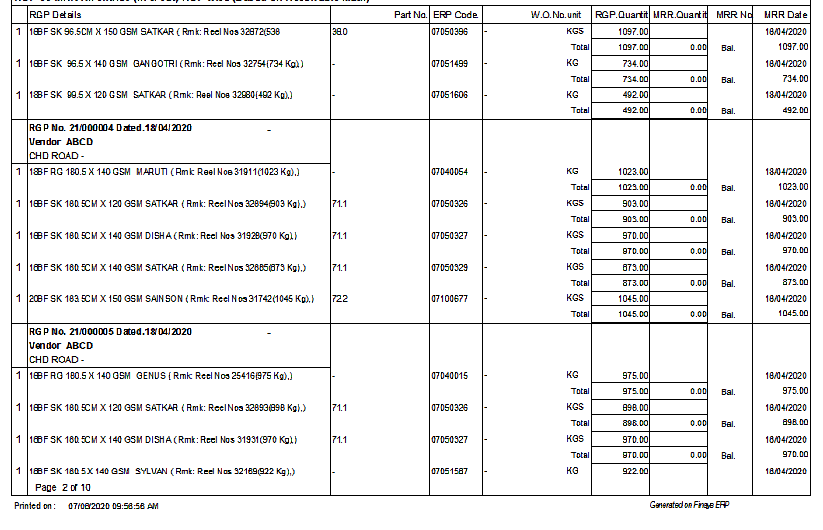 Report